Rejestr połowu ryb w roku ……………………………………..
Nazwa obwodu/numer……………………………………………………………………………………………………………………………..Nazwa jeziora………………………………………………………….Rejestr połowu ryb w roku ……………………………………..
Nazwa obwodu/numer……………………………………………………………………………………………………………………………..Nazwa jeziora………………………………………………………….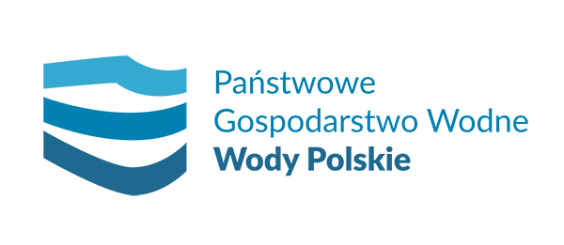 WĘDKARSTWORejestr Połowu ryb……………………………………………………………………imię i nazwisko……………………………………………………………………
nr karty wędkarskiej……………………………………………………………………
nr zezwolenia lub okres połowu dla zezwoleń okresowychInstrukcja wypełniania rejestru połowuPrzed rozpoczęciem połowu wędkarz uzupełnia rubrykę „DATA POŁOWU”.Każda przeznaczona do zabrania ryba z gatunków objętym limitem ilościowym  musi być niezwłocznie odnotowana w rejestrze połowu poprzez uzupełnienie rubryki „GATUNEK” oraz „DŁUGOŚĆ” przed ponownym zarzuceniem wędki do wody.Uzupełnienie rejestru połowu dla pozostałych gatunków może nastąpić po zakończeniu wędkowania.Uzupełnienie rubryki „WAGA” może nastąpić po opuszczeniu łowiska (np., w domu).Po zakończeniu okresu uprawniającego do połowu ryb należy przesłać wypełniony Rejestr Połowu ryb pocztą tradycyjną lub elektroniczną na adres RZGW w Bydgoszczy (zezwolenia-bydgoszcz@wody.gov.pl). Numery i nazwy obwodów rybackich/jezior należy wpisywać zgodnie z listą obwodów rybackich otrzymaną wraz z zezwoleniem zamieszczonej na stronie:https://bydgoszcz.wody.gov.pl/lowiska-rzgw/lista-obwodowAdministratorem Pani/Pana danych osobowych jest Państwowe Gospodarstwo Wodne Wody Polskie z siedzibą w Warszawie, ul. Żelazna 59a, 00-848 Warszawa. Dane osobowe będą przetwarzane zgodnie z ustawą z dnia 10 maja 2018 r. o ochronie danych osobowych (Dz.U.2019.1781 t.j.)DATA POŁOWUGATUNEKDŁUGOŚĆ [CM]WAGADATA POŁOWUGATUNEKDŁUGOŚĆ [CM]WAGA